FOR ADMISSION TOAdvanced Post Graduate Diploma in Emergency Care (APGDEC)THE ACADEMIC YEAR2015 – 2016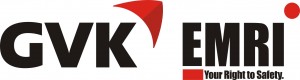 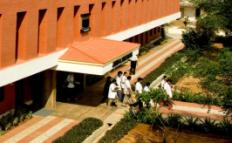 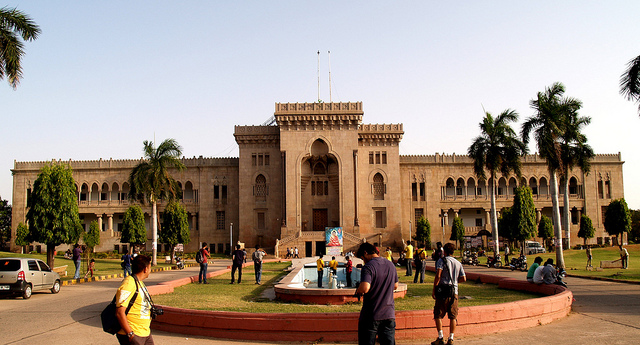 GVK Emergency Management and Research InstituteDevar Yamzal, Medchal Road, Secunderabad – 500 078Off: 040 – 2346 2600 M: + 91 – 888 644 0593, + 91 – 916 063 3313www.emri.inGVK Emergency Management and Research Institute: Telangana: Secunderabad - 078Advanced Post Graduate Diploma in Emergency Care courseFor The Academic Year 2015 – 16IMPORTANT DATES TO REMEMBERNote: No further Notification will be issued by the Institute/Organization unless there is any change in the schedule. No Individual intimations will be sent.If the candidate faces any difficulty for submitting the application contactMobile: +91 888 644 0593, +91 916 063 3313 Off: 040 – 2346 2600Application forms received without copies of the required Certificates, without signature at declaration area, incomplete applications, applications received after last date & time and applications of ineligible candidates will stand automatically rejected.The Institute/Organization holds no responsibility for Postal delays / Loss in Transit.An in-eligible candidate obtaining rank in the Entrance Test does not make him/her eligible for admission.The fee paid by the applicants is not refundable under any circumstances.GVK Emergency Management and Research InstituteDevar Yamzal, Medchal Road, Secunderabad – 500 078Off: 040 – 2346 2600 M: + 91 – 888 644 0593, + 91 – 916 063 3313www.emri.in1Download Application Form www.emri.in2Download Prospectus http://www.emri.in/training-programs/APGDEC.pdf3Last date for submission of print out of filled – in application along with Enclosures 15th June 2015 (Monday)4Enclosures Demand Draft Degree Certificate Study Certificate Higher Secondary Mark Sheet Transfer Certificate Migration certificate 5Demand Draft (DD)For Rs. 500 In Favour of – “GVK Emergency Management and Research Institute, Secunderabad”6Date and Time of Entrance Examination Reporting time at the Entrance Test Centre 21st June 2015 (Sunday)From 10.00 AM to 12.00 NoonBy 9.00 AM sharp 7Date of release of results 21st June 2015 (Sunday)8Date of Counseling 21st June 2015 (Sunday)9Last day for Admission 1st July 2015 (Wednesday)10Last day for Payment of Admission FeeOn or Before 1st July 2015 (Wednesday)11Commencement of Classes 15th July 2015 (Wednesday)